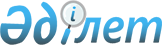 О создании рабочей группы по проведению "Круглого стола" между Правительством Республики Казахстан и Координационной группой, состоящей из ведущих Арабских Фондов и Исламского Банка РазвитияРаспоряжение Премьер-Министра Республики Казахстан от 14 сентября 1999 года N 131-р     В целях организации и проведения "Круглого стола" между ПравительствомРеспублики Казахстан и Координационной группой, состоящей из ведущихАрабских Фондов и Исламского Банка Развития, по вопросу активизации сотрудничества и привлечения инвестиций для финансирования приоритетныхпроектов Республики Казахстан:     1. Создать рабочую группу в следующем составе:Куанышев Дулат Оразбекович       -   председатель Агентства Республики                                     Казахстан по инвестициям, руководительСолодченко Роман Владимирович    -   председатель Агентства Республики                                     Казахстан по экономическому                                     планированиюСайденов Анвар Галимуллаевич     -   вице-Министр финансов Республики                                     КазахстанБейсембетов Искандер Калыбекович -   заместитель Председателя                                     Национального Банка Республики                                     Казахстан (по согласованию)Досаев Ерболат Аскербекович      -   вице-Министр энергетики, индустрии                                     и торговли Республики КазахстанТлеужанов Мейрамгалия Шопшекбаевич - директор Департамента промышленности                                     Министерства энергетики, индустрии                                     и торговли Республики КазахстанСмагулов Агыбай Дынкенович        -  заместитель директора Департамента                                     международного экономического                                     сотрудничества Министерства                                     иностранных дел Республики КазахстанБаталов Аскар Булатович           -  директор Республиканского                                     государственного предприятия                                     "Казахстанский центр содействия                                     инвестициям"Ердебай Даурен Иманжанулы         -  главный специалист Агентства                                      Республики Казахстан по экономическому                                     планированию     2. Рабочей группе в срок до 15 ноября 1999 года доложить о результатах работы в Правительство Республики Казахстан.     3. Контроль за исполнением настоящего распоряжения возложить на Канцелярию Премьер-Министра Республики Казахстан. 



 

       Премьер-Министр 

 

Специалисты: (Умбетова А.М.,              Склярова И.В.)       
					© 2012. РГП на ПХВ «Институт законодательства и правовой информации Республики Казахстан» Министерства юстиции Республики Казахстан
				